THE 3RD ANNUAL MOM AND BABY EXPO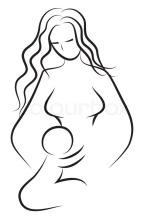 SATURDAY, APRIL 15, 2017THREE RIVERS CONVENTION CENTERPlease type or print clearly.Company Name: ____________________________________________________________Daytime phone #________________________ Cell #______________________________ Applicant Name: ____________________________________________________________Street Address: _______________________________________________________________City, State, Zip: _______________________________________________________________Email: _______________________________________________________________________Website: _____________________________________________________________________Payment Amount: _____ $250.00 In-line booth 10x10. Includes 1 skirted table, 2 chairs, 1 trashcan, and up to 4 vendor wristbands._____$400.00 (Save $100) when you buy 2, 10x10 booths. Same vendor. Includes  2 skirted tables, 4 chairs, 2 trashcans, and up to 8 wristbands._____$450.00  Endcap booth 10x20  Includes 2 skirted tables, 4 chairs, 2 trashcans, and up to 8 wristbands._____$500.00  Corner Booth 10x20  Includes 2 skirted tables, 4 chairs, 2 trashcans, and up to 8 wristbands_____ $1,500   Level 1 Sponsorship (Name included on all flyers, Marquee at 3-Rivers Convention Center, online ads, website, social media, all print, and ABC commercial. Authorized ticket location.) Corner or endcap booth and 15 admission tickets_____$1,000  Level 2 Sponsorship Everything in Level 1, except authorized ticket location and 10 admission tickets instead of 15.______$50 Electricity ______TotalPayment Method Can be mailed to 912 N. Douglas Ave. Pasco WA, 99301❒ Check payable to: Bell Productions, LLC❒ Money Order/Cashiers Check payable to Bell Productions, LLC❒ Visa/Mastercard/AmEx*  *Credit Card Authorization form included –please include with contract 2017 Mom and Baby ExpoCredit Card Authorization FormDate: _________________ I, _____________________________________________, authorize Bell Productions, LLC, to incur charges against the credit card listed for the following charges: _____$250 10x10 booth_____$400 2, 10x10 booths_____$450 Endcap_____$500 Corner_____$1,500 Level 1 Sponsor_____$1,000 Level 2 SponsorNAME OF COMPANY_________________________________________________________Credit Card Number: _________________________________________________________Credit Card Type: ____________________________________________________________ Expiration Date:__________________________ 3-4 Digit Code _____________________ Billing Zip Code:____________________ Name as it appears on the Card: _____________________________________________Authorized Signature:__________________________ Date: ________________________Please contact Vanessa Bell if you have any questions at: momandbabyexpo@aol.com or 509-222-9157Vendor AgreementSUBJECT TO THE TERMS AND CONDITIONS SET FORTH ON THIS AGREEMENT, AND ANY ACCOMPANYING ATTACHMENTS, WHICH ARE INCORPORATED INTO AND FROM A PART OF THIS AGREEMENT. UPON ACCEPTANCE BY Bell Productions, LLC, (HEREAFTER REFERRED TO AS “BELL”), WE THE UNDERSIGNED, (HEREAFTER REFERRED TO AS “EXHIBITOR”) AGREE TO RENT BOOTH SPACE(S) FROM BELL FOR PARTICIPATION IN THE 2017 MOM AND BABY EXPO. EXHIBITOR AGREES PARTICIPATION IS CONTINGENT UPON PAYMENT IN FULL OF BOOTH SPACE(S) BY APRIL 8TH, 2017 AND THAT LOCATION AND PLACEMENT OF BOOTH IS ENTIRELY AT the Expo’s  discretion. Payment for spaces utilized for the 2017 Mom and Baby Expo will be as follows: All Deposits are NON-Refundable, NON-Transferable. EXHIBITOR agrees to pay 100% of the anticipated charges due to BELL prior to the start time of the event as noted above. Charges incurred above and beyond anticipated are due and payable to BELL upon the receipt of invoice. In the event a booth space is not paid in full prior to show dates, reserved booth space and deposit shall be forfeited at EXHIBITOR’S expense. All Payments are to be made payable to Bell Productions, LLC. A service charge of $25.00 will be imposed on any checks returned for non-sufficient funds. BELL will pursue all legal and civil avenues allowable by law to collect the debt. (Please include Exhibitor Name on all checks). PAYMENTS DUE NO LATER THAN April 8, 2016. Event Hours- Saturday 04/15/2017 – 6:00 A.M. to 10:00 A.M. – EXHIBITOR MOVE-IN Saturday 04/15/2017- 10:00 A.M. to 7:00 P.M. –  EXPOSaturday 04/15/2017- 7:00 P.M. to 9:00 P.M. - EXHIBITOR CLEAN-UP/MOVE-OUT BOOTH: The exhibitor will be rented an assigned space and an area not to exceed booth boundaries. No displays or signage will be permitted outside this space without written permission from show management. Management reserves the right to change booth assignment. RENTAL: The booth rental is exclusive to the exhibitor whose name appears on this agreement and no portion of the space can be sublet or assigned. The exhibitor shall forfeit his right to the space, all rental monies paid, and upon demand by management, pay any balance owing if the exhibitor fails to occupy, use the space, or have the exhibit completed and in place by the opening of the show. RESTRICTIONS: The management reserves the right to restrict or remove, without refund, any exhibits that have been falsely entered or deemed by the management to be unsuitable or objectionable. *No smoking or drinking of alcoholic beverages is allowed except in those areas set aside for such.* CANCELLATION: Should the exhibitor cancel this agreement for any reason, or should management deem the exhibitor in default or in violation of this agreement, all monies paid to management by exhibitor shall be retained by management. Further, any balances due shall be considered owing and upon demand, exhibitor will pay said balance to management. Should BELL cancel the event for any reason, all monies will be refunded back to the exhibitor. INDEMNIFICATION: By signing this agreement the exhibitor shall defend, indemnify and hold harmless Bell Productions, and the THREE RIVERS CONVENTION CENTER, VENUWORKS FACILITY MANAGEMENT OF KENNEWICK, LLC., KENNEWICK PUBLIC FACILITIES DISTRICT, VENUWORKS FACILITY MANAGEMENT, INC.; their parents, subsidiaries, affiliates, directors, officers, employees, insurers, and agents herein from and against all claims, damages, losses and expenses, including attorneys’ fees arising out of or resulting from the acts, errors, omissions, conduct or operations of the exhibitor, provided that any such claim, damage, loss or expense (1) is attributable to bodily injury, sickness, disease or death or to injury to or destruction of tangible property, including the loss of use resulting there-from, and (2) is caused or is claimed or alleged to have been caused, in whole or in part, by negligent act, error, omission, conduct or operation of the exhibitor, or any subcontractor, or anyone directly or indirectly employed by any of them or anyone for whose acts any of them may be liable, or (3) is abused or is claimed to have been caused, in whole or in part, by any product sold or service rendered by the exhibitor, its agents, employees, or subcontractors. Exhibitor Signature:___________________________________ Date:__________________